680型多功能电动取骨机培训试题1、680型取骨机是可调速的还是定速的？（  ）A、变速             B、定速           C、交替         D、不变2、骨头夹具钳口是采用什么方式固定的？（  ）A、一字滑轨         B、十字滑轨       C、U型滑轨      D、X型滑轨3、在什么情况下切割的时候需要加水？（  ）A、切软组织的时候   B、切割较硬骨组织的时候   C、无论什么组织   D、小组织4、组织挡板的作用是什么？（  ）A、调节切割厚度     B、调节切割的速度         C、调节激光位置   D、没作用5、下图中箭头符号所指按钮是用来控制什么？  （  ）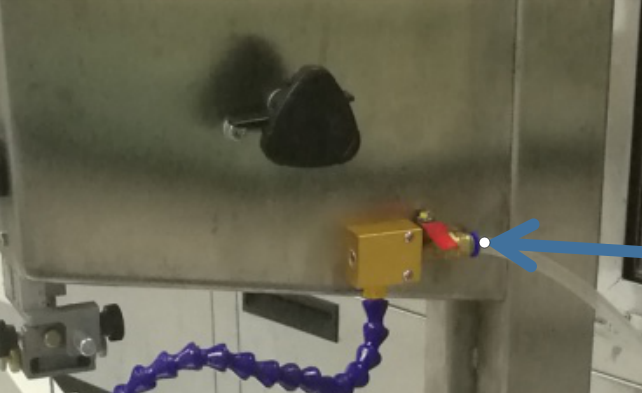 A、打开激光    B、调整锯条偏摆使锯条居中    C、打开水阀     D、打开灯光6、在机器运行中，锯条在锯轮的什么位置上市正确的？（  ）  A、前部        B、中部                      C、后部         D、上部7、如果不用组织挡板，还可以采用什么设备辅助切割？（  ）A、激光定位器      B、尺子       C、木头       D、LED灯下图中设备最顶部旋钮的作用是什么？  （  ）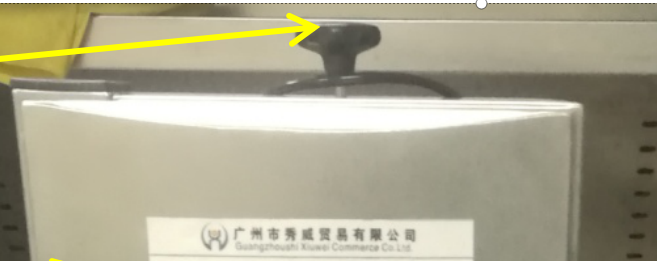 A、打开前盖    B、打开后盖     C、调整锯条松紧度    D、打开激光定位器9、日常维护都有哪些内容？多选（         ）A、定期进行一次表面消毒，用酒精擦拭机器外表面及锯条B、定期清理机器内骨屑及碎屑收集盒，防止骨屑进入橡胶圈C、每次用完后清理组织钳口滑道上的碎屑，防止堆积D、关掉电源10、多长时间复位一次锯条的位置？（  ）A、每天     B、1年    C、3年       D每隔两个月答案：ABBACBACABCDD